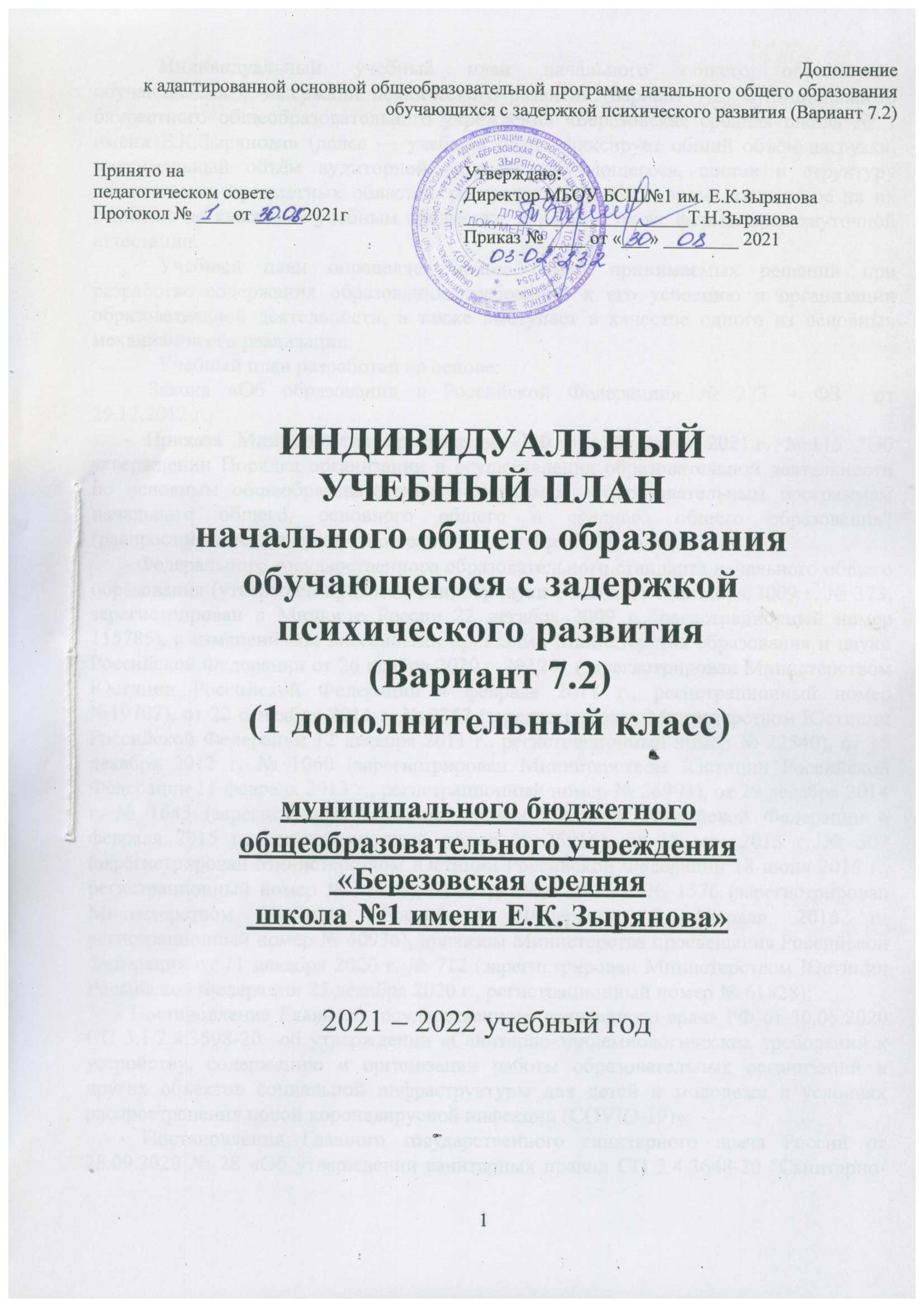 Индивидуальный учебный план начального общего образования обучающегося с задержкой психического развития (вариант 7.2) муниципального бюджетного общеобразовательного учреждения «Березовская средняя школа № 1 имени Е.К.Зырянова» (далее — учебный план), фиксирует общий объем нагрузки, максимальный объём аудиторной нагрузки обучающегося, состав и структуру обязательных предметных областей, распределяет учебное время, отводимое на их освоение по классам и учебным предметам, курсам, а также формы промежуточной аттестации. Учебный план определяет общие рамки принимаемых решений при разработке содержания образования, требований к его усвоению и организации образовательной деятельности, а также выступает в качестве одного из основных механизмов его реализации.Учебный план разработан на основе:- Закона «Об образовании в Российской Федерации» № 273 – ФЗ  от 
29.12.2012 г.;- Приказа Министерства просвещения РФ от 22 марта 2021 г. № 115 "Об утверждении Порядка организации и осуществления образовательной деятельности по основным общеобразовательным программам - образовательным программам начального общего, основного общего и среднего общего образования” (распространяется на правоотношения с 1 сентября 2021 года);- Федерального государственного образовательного стандарта начального общего образования (утвержден приказом Минобрнауки России от 6 октября 2009 г. № 373, зарегистрирован в Минюсте России 22 декабря 2009 г., регистрационный номер 115785), с изменениями, внесенными приказами Министерства образования и науки Российской Федерации от 26 ноября 2020 г. №1241 (зарегистрирован Министерством Юстиции Российской Федерации 4 февраля 2011 г., регистрационный номер №19707), от 22 сентября 2011 г. № 2357 (зарегистрирован Министерством Юстиции Российской Федерации 12 декабря 2011 г., регистрационный номер № 22540), от 18 декабря 2012 г. № 1060 (зарегистрирован Министерством Юстиции Российской Федерации 11 февраля 2013 г., регистрационный номер № 26993), от 29 декабря 2014 г. № 1643 (зарегистрирован Министерством Юстиции Российской Федерации 6 февраля 2015 г., регистрационный номер № 35916), от 18 мая 2015 г. № 507 (зарегистрирован Министерством Юстиции Российской Федерации 18 июня 2015 г., регистрационный номер № 37714), от 31 декабря 2015 г. № 1576 (зарегистрирован Министерством Юстиции Российской Федерации 2 февраля 2016 г., регистрационный номер № 40936), приказом Министерства просвещения Российской Федерации от 11 декабря 2020 г. № 712 (зарегистрирован Министерством Юстиции Российской Федерации 25 декабря 2020 г., регистрационный номер № 61828);- Постановление Главного государственного санитарного врача РФ от 30.06.2020 СП 3.1/2.4.3598-20  об утверждении «Санитарно-эпидемиологических требований к устройству, содержанию и организации работы образовательных организаций и других объектов социальной инфраструктуры для детей и молодежи в условиях распространения новой коронавирусной инфекции (COVID-19)»;- Постановления Главного государственного санитарного врача России от 28.09.2020 № 28 «Об утверждении санитарных правил СП 2.4.3648-20 "Санитарно-эпидемиологические требования к организациям воспитания и обучения, отдыха и оздоровления детей и молодежи";- Приказа Министерства просвещения  Российской Федерации (Минпросвещения России) «Об утверждении федерального перечня учебников, допущенных к использованию при реализации имеющих государственную аккредитацию образовательных программ начального общего, основного общего, среднего общего образования организациями, осуществляющими образовательную деятельность» от 20.05.2020 г. № 254;- Примерной основной образовательной программы образовательного учреждения (одобренной решением федерального учебно-методического объединения по общему образованию, протокол от 8 апреля 2015 г.№ 1/15);- Письма Рособрнадзора от 20.06.2018 № 05-192 «Об изучении родных языков из числа народов Российской Федерации»;- Примерной адаптированной основной общеобразовательной программы начального общего образования на основе ФГОС обучающихся с задержкой психического развития (одобрена решением федерального учебно-методического объединения по общему образованию (протокол от 22 декабря 2015 г. № 4/15);- Адаптированной основной общеобразовательной программы начального общего образования обучающихся с задержкой психического развития     муниципального бюджетного общеобразовательного учреждения «Березовская средняя школа №1 имени Е. К. Зырянова» (вариант 7.2.);- Устава МБОУ БСШ № 1 им. Е.К. Зырянова.- Заключений психолого-медико-педагогической комиссии муниципального отдела образования администрации Березовского района.В учебном плане представлены семь предметных областей и коррекционно-развивающая область. Содержание учебных предметов, входящих в состав каждой предметной области, обеспечивает целостное восприятие мира, с учетом особых образовательных потребностей и возможностей обучающегося с ЗПР. Коррекционно-развивающая область включена в структуру учебного плана с целью коррекции недостатков психофизического развития обучающихся. Учебный план состоит из двух частей — обязательной части и части, формируемой участниками образовательных отношений. Обязательная часть учебного плана определяет состав учебных предметов обязательных предметных областей, которые должны быть реализованы во всех имеющих государственную аккредитацию образовательных организациях, реализующих АООП НОО, и учебное время, отводимое на их изучение по классам (годам) обучения. Обязательная часть учебного плана отражает содержание образования, которое обеспечивает достижение важнейших целей современного образования обучающегося с ЗПР: формирование социальных компетенций, обеспечивающих овладение системой социальных отношений и социальное развитие обучающегося, а также его интеграцию в социальное окружение; готовность обучающихся к продолжению образования на последующей ступени основного общего образования; формирование основ нравственного развития обучающихся, приобщение их к общекультурным, национальным и этнокультурным ценностям; формирование здорового образа жизни, элементарных правил поведения в экстремальных ситуациях;личностное развитие обучающегося в соответствии с его индивидуальностью.МБОУ БСШ № 1 им. Е.К.Зырянова  самостоятельно выбирает виды деятельности по каждому предмету (предметнопрактическая деятельность, экскурсии и т. д.).Обязательные предметные области и основные задачи реализации содержания предметных областей приведены в таблице:В соответствии с Приказом Минобрнауки России от 31 декабря 2015 года  № 1576 «О внесении изменений в приказ Министерства образования и науки Российской Федерации от 06 октября 2009 г.№ 373 «Об утверждении и введении в действие федерального государственного образовательного стандарта начального общего образования от 06.10.2009 № 373», зарегистрирован в Минюсте 02 февраля 2015 г., регистрационный номер 40936 введен учебный предмет «Русский родной язык» и «Литературное чтение на родном языке», учитывая данные изменения данные учебные предметы, будут изучаться только со 2 класса, так как в 1 и 1 дополнительном классе нет часов в части, формируемой участниками образовательных отношений.Часть учебного плана, формируемая участниками образовательных отношений, обеспечивает реализацию особых (специфических) образовательных потребностей, характерных для обучающихся с ЗПР, а также индивидуальных потребностей обучающегося.Время, отводимое на данную часть, внутри максимально допустимой недельной нагрузки обучающегося использовано: на введение учебных курсов, обеспечивающих удовлетворение особых образовательных потребностей обучающегося с ЗПР и необходимую коррекцию недостатков в психическом и/или физическом развитии. Количество часов, отведенных на освоение обучающимся с ЗПР учебного плана, состоящего из обязательной части и части, формируемой участниками образовательных отношений, в совокупности не превышает величину максимально допустимой недельной образовательной нагрузки обучающегося в соответствии с санитарногигиеническими требованиями. Обязательным компонентом учебного плана является внеурочная деятельность. В соответствии с требованиями ФГОС НОО обучающихся с ОВЗ внеурочная деятельность организуется по направлениям развития личности (духовнонравственное, социальное, общеинтеллектуальное, общекультурное, спортивнооздоровительное). Организация занятий по направлениям внеурочной деятельности является неотъемлемой частью образовательной деятельности в образовательной организации. Выбор направлений внеурочной деятельности определяется МБОУ БСШ № 1 им. Е.К.Зырянова.Часы коррекционно-развивающей области представлены групповыми и индивидуальными коррекционно-развивающими занятиями (логопедическими и психокоррекционными), направленными на коррекцию недостатков психофизического развития обучающегося и восполнение пробелов в знаниях, а также групповыми занятиями по ритмике (проводимыми с детьми других категорий), направленными на коррекцию отклонений в развитии моторной деятельности обучающихся, развитие пространственных представлений, координации движений и улучшения осанки детей. Выбор коррекционно-развивающих курсов для индивидуальных и групповых занятий, их количественное соотношение, содержание осуществляется МБОУ БСШ № 1 им. Е.К. Зырянова самостоятельно, исходя из психофизических особенностей обучающегося с ЗПР на основании рекомендаций ПМПК. Основные направления коррекционно-развивающих курсов:Коррекционно-развивающие занятия проводятся в индивидуальной и групповой форме. В организации внеурочной деятельности принимают участие все педагогические работники МБОУ БСШ № 1 им. Е.К. Зырянова (учитель-дефектолог, учитель-логопед, педагог-психолог, социальный педагог). Время, отведённое на внеурочную деятельность, не учитывается при определении максимально допустимой недельной нагрузки обучающегося, но учитывается при определении объёмов финансирования, направляемых на реализацию АООП НОО обучающегося с ОВЗ (Вариант 7.2.). Распределение часов, предусмотренных на внеурочную деятельность, осуществляется следующим образом: недельная нагрузка ― 10 ч, из них 7 ч отводится на проведение коррекционных занятий.Чередование учебной и внеурочной деятельности в рамках реализации АООП НОО обучающегося с ЗПР определяет МБОУ БСШ № 1 им. Е.К. Зырянова. Продолжительность учебной недели – 5 дней. Пятидневная рабочая неделя устанавливается в целях сохранения и укрепления здоровья обучающегося. Обучение проходит в одну смену. Обучение в 1 дополнительном классе организуется по пятидневной учебной неделе с максимально допустимой недельной нагрузкой в 21 академический час.Продолжительность учебного года в 1 дополнительном классе  — 33 недели. Продолжительность каникул в течение учебного года составляет не менее 30 календарных дней, летом — не менее 8 недель. Для обучающегося в  1 дополнительном классе устанавливаются в течение года дополнительные недельные каникулы.  Продолжительность учебных занятий не превышает 40 минут. При определении продолжительности занятий в 1 дополнительном классе используется «ступенчатый» режим обучения: в первом полугодии (в сентябре, октябре − по 3 урока в день с продолжительностью не более 35 минут каждый, в ноябре-декабре − по 4 урока с продолжительностью не более 35 минут; январь-май − по 4 урока с продолжительность не более 40 минут каждый).Коррекционно-развивающие занятия проводятся в течение учебного дня и во внеурочное время. На индивидуальные коррекционные занятия отводится до 25 мин., на групповые занятия – до 40 минут. Образовательная недельная нагрузка распределяется равномерно в течение учебной недели, при этом объем максимальной допустимой нагрузки в течение дня не превышает для обучающегося 1 дополнительного  класса 4 уроков, один день недели – 5 уроков (за счет урока физической культуры). Обучение по адаптированной образовательной программе для обучающегося с задержкой психического развития (вариант 7.2) осуществляется инклюзивно.Освоение адаптированной основной общеобразовательной программы начального общего образования обучающихся с задержкой психического развития сопровождается промежуточной аттестацией, проводимой в следующих формах: АТР – административная тестовая работаКТР – контрольная тестовая работаТР– творческая работаСКН – сдача контрольных нормативовУчебный план 1 класса для обучающегося с задержкой психического развития (вариант 7.2)Учебный план 1 класса для обучающегося с задержкой психического развития(сводная таблица количества часов в год)№ п/пПредметныеобластиОсновные задачи реализации содержания1ФилологияОвладение грамотой, основными речевыми формами и правилами их применения. Развитие устной и письменной коммуникации, способности к осмысленному чтению и письму. Овладение способностью пользоваться устной и письменной речью для решения соответствующих возрасту житейских задач. Развитие способности к словесному самовыражению на уровне, соответствующем возрасту и развитию ребёнка. Формирование первоначальных представлений о единстве и многообразии языкового и культурного пространства России, о языке как основе национального самосознания. Развитие диалогической и монологической устной и письменной речи, коммуникативных умений, нравственных и эстетических чувств, способностей к творческой деятельности.  2Математика иинформатикаОвладение началами математики (понятием числа, вычислениями, решением простых арифметических задач и другими). Овладение способностью пользоваться математическими знаниями при решении соответствующих возрасту житейских задач (ориентироваться и использовать меры измерения пространства, времени, температуры и другими в различных видах практической деятельности). Развитие способности использовать некоторые математические знания в жизни.3Обществознание иестествознание(Окружающий мир)Формирование уважительного отношения к семье, населенному пункту, региону, России, истории, культуре, природе нашей страны, ее современной жизни. Осознание ценности, целостности и многообразия окружающего мира, своего места в нем. Формирование модели безопасного поведения в условиях повседневной жизни и в различных опасных и чрезвычайных ситуациях. Формирование психологической культуры и компетенции для обеспечения эффективного и безопасного взаимодействия в социуме. Развитие представлений об окружающем мире. Развитие способности использовать сформированные представления о мире для осмысленной и самостоятельной организации безопасной жизни в конкретных природных и климатических условиях. Развитие активности, любознательности и разумной предприимчивости во взаимодействии с миром живой и неживой природы.4Основырелигиозныхкультур и светскойэтикиВоспитание способности к духовному развитию, нравственному самосовершенствованию. Формирование первоначальных представлений о светской этике, об отечественных традиционных религиях, их роли в культуре, истории и современности России.5ИскусствоНакопление первоначальных впечатлений о разных видах искусств (музыка, живопись, художественная литература, театр и другие) и получение доступного опыта художественного творчества. Освоение культурной среды, дающей ребёнку впечатления от искусства, формирование стремления и привычки к посещению музеев, театров, концертов. Развитие опыта восприятия и способности получать удовольствие от произведений разных видов искусств, выделение собственных предпочтений в восприятии искусства. Формирование простейших эстетических ориентиров (красиво и некрасиво) в практической жизни ребёнка и их использование в организации обыденной жизни и праздника. Развитие опыта самовыражения в разных видах искусства.6ТехнологияОвладение основами трудовой деятельности, необходимой в разных жизненных сферах, овладение технологиями, необходимыми для полноценной коммуникации, социального и трудового взаимодействия. Овладение трудовыми умениями, необходимыми в разных жизненных сферах, овладение умением адекватно применять доступные технологии и освоенные трудовые навыки для полноценной коммуникации, социального и трудового взаимодействия. Формирование положительного опыта и установки на активное использование освоенных технологий и навыков для своего жизнеобеспечения, социального развития и помощи близким.7ФизическаякультураУкрепление здоровья, содействие гармоничному физическому, нравственному и социальному развитию, успешному обучению, формирование первоначальных умений саморегуляции средствами физической культуры. Формирование установки на сохранение и укрепление здоровья, навыков здорового и безопасного образа жизни. Овладение основными представлениями о собственном теле, возможностях и ограничениях его физических функций, возможностях компенсации. Формирование понимания связи телесного самочувствия с настроением, собственной активностью, самостоятельностью и независимостью. Овладение умениями поддерживать образ жизни, соответствующий возрасту, потребностям и ограничениям здоровья, поддерживать режим дня с необходимыми оздоровительными процедурами. Овладение умениями включаться в занятия на свежем воздухе, адекватно дозировать физическую нагрузку, соблюдать необходимый индивидуальный режим питания и сна. Формирование умения следить за своим физическим состоянием, величиной физических нагрузок. Развитие основных физических' качеств (силы, быстроты, выносливости, координации, гибкости). Формирование установки на сохранение и укрепление здоровья, навыков здорового и безопасного образа жизни.№ п/пКурсОсновные задачи реализации содержания1Логопедические и психокоррекционныеСовершенствование движений. Коррекция отдельных сторон психической деятельности и личностной сферы. Формирование учебной мотивации, стимуляция сенсорно-перцептивных, мнемических и интеллектуальных процессов. Гармонизация психоэмоционального состояния, формирование позитивного отношения к своему "Я", повышение уверенности в себе, развитие самостоятельности, формирование навыков самоконтроля. Развитие речевой деятельности, формирование коммуникативных навыков, расширение представлений об окружающей действительности. Формирование и развитие различных видов устной речи (разговорно-диалогической, описательно-повествовательной). Обогащение и развитие словаря, уточнение значения слова, развитие лексической системности, формирование семантических полей. Коррекция индивидуальных пробелов в знаниях.2РитмикаУкрепление здоровья, коррекция недостатков психомоторной и эмоционально-волевой сфер. Развитие общей и речевой моторики. Развитие умения слушать музыку, выполнять под музыку различные движения, в том числе и танцевальные, с речевым сопровождением или пением. Развитие координации движений, чувства ритма, темпа, коррекция пространственной ориентировки.Предметные областиУчебные предметыКлассыФормы промежуточной аттестацииПредметные областиУчебные предметыКлассыIФилологияРусский языкАТРФилологияЛитературное чтениеКТРФилологияИностранный язык-Родной язык и литературное чтение на родном языкеРусский родной язык -Родной язык и литературное чтение на родном языкеЛитературное чтение на родном языке-Математика и информатикаМатематикаАТРОбществознание и естествознаниеОкружающий мирКТРОсновырелигиозныхкультур и светскойэтикиОсновы религиозных культур и светской этики-ИскусствоМузыкаТРИскусствоИзобразительное искусствоТРТехнологияТехнологияТРФизическая культураФизическая культураСКНПредметные областиПредметные областиУчебные предметыКол-во часов в неделюВсего Обязательная частьОбязательная частьОбязательная частьОбязательная частьОбязательная частьФилологияФилологияРусский язык55ФилологияФилологияЛитературное чтение44ФилологияФилологияИностранный язык--Математика и информатикаМатематика и информатикаМатематика44Обществознание и естествознание (Окружающий мир)Обществознание и естествознание (Окружающий мир)Окружающий мир22Основы религиозных культур и светской этикиОсновы религиозных культур и светской этикиОсновы религиозных культур и светской этики--ИскусствоИскусствоМузыка11ИскусствоИскусствоИзобразительное искусство11ТехнологияТехнологияТехнология 11Физическая культураФизическая культураФизическая культура33ИтогоИтогоИтого2121Часть, формируемая участниками образовательных отношенийЧасть, формируемая участниками образовательных отношенийЧасть, формируемая участниками образовательных отношенийЧасть, формируемая участниками образовательных отношенийЧасть, формируемая участниками образовательных отношенийРодной язык и литературное чтение на родном языкеРусский родной языкРусский родной язык--Родной язык и литературное чтение на родном языкеЛитературное чтение на родном (русском) языкеЛитературное чтение на родном (русском) языке--Максимально допустимая недельная нагрузка(при 5-дневной учебной неделе)Максимально допустимая недельная нагрузка(при 5-дневной учебной неделе)Максимально допустимая недельная нагрузка(при 5-дневной учебной неделе)2121Внеурочная деятельностьВнеурочная деятельностьВнеурочная деятельностькоррекционно-развивающая область:коррекционно-развивающая область:коррекционно-развивающая область:коррекционно-развивающие занятиякоррекционно-развивающие занятиякоррекционно-развивающие занятияАдаптация к школеАдаптация к школе11Развитие основных психических функций (познавательная сфера)Развитие основных психических функций (познавательная сфера)22Логопедическое занятиеЛогопедическое занятие11Развитие математических навыковРазвитие математических навыков11РитмикаРитмика11Дефектологическое занятиеДефектологическое занятие11направления внеурочной деятельностинаправления внеурочной деятельностинаправления внеурочной деятельностидуховно-нравственноеНравственно-этические беседыНравственно-этические беседы11социальноеЯ,ты,он,она-вместе дружная семьяЯ,ты,он,она-вместе дружная семья11общекультурноеВолшебный мир творчестваВолшебный мир творчества11Итого (часть, формируемая участниками образовательных отношений)Итого (часть, формируемая участниками образовательных отношений)Итого (часть, формируемая участниками образовательных отношений)1010Всего к финансированиюВсего к финансированиюВсего к финансированию3131Предметные областиПредметные областиУчебные предметыКол-во часов в годВсего Обязательная частьОбязательная частьОбязательная частьОбязательная частьОбязательная частьФилологияФилологияРусский язык148148ФилологияФилологияЛитературное чтение132132ФилологияФилологияИностранный язык--Математика и информатикаМатематика и информатикаМатематика132132Обществознание и естествознание (Окружающий мир)Обществознание и естествознание (Окружающий мир)Окружающий мир6666Основы религиозных культур и светской этикиОсновы религиозных культур и светской этикиОсновы религиозных культур и светской этики--ИскусствоИскусствоМузыка3333ИскусствоИскусствоИзобразительное искусство3333ТехнологияТехнологияТехнология 3333Физическая культураФизическая культураФизическая культура9999ИтогоИтогоИтого676676Часть, формируемая участниками образовательных отношенийЧасть, формируемая участниками образовательных отношенийЧасть, формируемая участниками образовательных отношенийЧасть, формируемая участниками образовательных отношенийЧасть, формируемая участниками образовательных отношенийРодной язык и литературное чтение на родном языкеРусский родной язык Русский родной язык --Родной язык и литературное чтение на родном языкеЛитературное чтение на родном языкеЛитературное чтение на родном языке--Максимально допустимая годовая нагрузка (при 5-дневной учебной неделе)Максимально допустимая годовая нагрузка (при 5-дневной учебной неделе)Максимально допустимая годовая нагрузка (при 5-дневной учебной неделе)693693Внеурочная деятельностьВнеурочная деятельностьВнеурочная деятельностькоррекционно-развивающая область:коррекционно-развивающая область:коррекционно-развивающая область:коррекционно-развивающие занятиякоррекционно-развивающие занятиякоррекционно-развивающие занятияАдаптация к школеАдаптация к школе3333Развитие основных психических функций (познавательная сфера)Развитие основных психических функций (познавательная сфера)6666Развитие математических навыковРазвитие математических навыков3333Логопедическое занятиеЛогопедическое занятие3333РитмикаРитмика3333Дефектологическое занятиеДефектологическое занятие3333направления внеурочной деятельностинаправления внеурочной деятельностинаправления внеурочной деятельностидуховно-нравственноеНравственно-этические беседыНравственно-этические беседы3333социальноеЯ,ты,он,она-вместе дружная семьяЯ,ты,он,она-вместе дружная семья3334общекультурноеВолшебный мир творчестваВолшебный мир творчества3333Всего к финансированиюВсего к финансированиюВсего к финансированию10231023